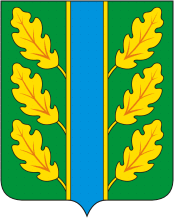 Периодическое печатное средство массовой информации«Вестник Дубровского района»Распространяется бесплатно.Подлежит распространению на территории Дубровского района.Порядковый номер выпуска:  № 14Дата выхода выпуска в свет: 24.07.2023 годаТираж:  22 экземплярар.п.ДубровкаСоучредителями периодического печатного средства массовой информации «Вестник Дубровского района» являются: Дубровский районный Совет народных депутатов и администрация Дубровского района.Редакцией периодического печатного средства массовой информации «Вестник Дубровского района» является администрация Дубровского района, которая также является его издателем и распространителем.        Адрес редакции, издателя, типографии: 242750, Брянская область, поселок Дубровка, ул. Победы, д 18.        Периодическое печатное средство массовой информации «Вестник Дубровского района является официальным периодическим печатным средством массовой информации, предназначенным для опубликования муниципальных правовых актов органов местного самоуправления Дубровского района, обсуждения проектов муниципальных правовых актов, доведения до сведения жителей Дубровского района иной официальной информации.        Главный редактор: Селюминова Н.В.Содержание:Раздел 1. «Правовые акты».1.1. Устав муниципального образования «Дубровский район». 1.2. Правовые акты, принимаемые на местном референдуме.1.3. Решения Дубровского районного Совета народных депутатов.1.4. Решения Дубровского поселкового Совета  народных депутатов1.5. Постановления и распоряжения администрации Дубровского района.1.6. Приказы Председателя контрольно- счетной палаты Дубровского района.Раздел 2. «Официальная информация».2.1. Отчеты о деятельности контрольно- счетной палаты Дубровского района.2.2.  Объявления о проведении публичных слушаний.2.3.  Муниципальные правовые акты, подлежащие обсуждению на публичных слушаниях.2.4. Иная официальная информацияРаздел 1. «Правовые акты».1.1. Устав муниципального образования «Дубровский район» – информация отсутствует.1.2. Правовые акты, принимаемые на местном референдуме – информация отсутствует.1.3. Решения Дубровского районного Совета народных депутатов - информация отсутствует     1.4. Решения Дубровского поселкового Совета  народных депутатов– информация отсутствует.                               1.5. Постановления и распоряжения администрации Дубровского  района – информация отсутствует.      1.6. Приказы Председателя контрольно - счетной палаты Дубровского района - информация отсутствует.Раздел 2. «Официальная информация».2.1. Отчеты о деятельности контрольно - счетной палаты Дубровского района - информация отсутствует.2.2.  Объявления о проведении публичных слушаний - информация отсутствует.2.3.  Муниципальные правовые акты, подлежащие обсуждению на публичных слушаниях информация отсутствует.  2.4. Иная официальная информация                    2.4.1.Глава администрацииДубровского района                                                                            И.А.ШевелёвПриложение 1ЗАЯВКАНА УЧАСТИЕ В АУКЦИОНЕВ ЭЛЕКТРОННОЙ ФОРМЕ______________________________________________________________________________________________________________________________________________________________________________________________________________________________________________________(наименование, фирменное наименование, адрес, реквизиты, телефон – для юридического лица; фамилия, имя, отчество, паспортные данные, СНИЛС, ИНН, адрес регистрации, телефон – для физического лица),в лице __________________________________________________________________________,                          (фамилия, имя, отчество, должность для представителя юридического лица)действующего на основании _______________ (далее – претендент), принимаю решение об участии в аукционе по продаже земельного участка:Лот _______, земельный участок с кадастровым номером__________, общей площадью ________ ( ) кв.м., расположенный по адресу:__________, категория земель: ____________________________, разрешенный вид использования: _________________________________(далее – земельный участок).1.	Заявитель обязуется: 1.1.	соблюдать условия проведения аукциона, предусмотренные ЗК РФ, а также содержащиеся в извещении, опубликованном на сайте Дубровского муниципального района Брянской области в сети «Интернет» www.admdubrovka.ru, на официальном сайте  Российской Федерации в сети «Интернет» для размещения информации о проведении торгов www.torgi.gov.ru, в периодическом печатном средстве массовой информации «Вестник Дубровского района».1.2.	В случае признания Победителем аукциона либо лицом, признанным единственным участником аукциона, заключить договор купли-продажи с Продавцом в соответствии с порядком, сроками и требованиями, установленными в Извещении о проведении аукциона в электронной форме и договоре купли-продажи земельного участка и оплатить цену, определенную по итогам аукциона в срок, указанный в Извещении о проведении аукциона в электронной форме; 2.	Задаток Победителя аукциона засчитывается в счет оплаты приобретаемого Объекта(ов) (лота) аукциона. 3.	Заявителю понятны все требования и положения Извещения о проведении аукциона в электронной форме. Заявителю известно фактическое состояние и технические характеристики объекта(ов) (лота) и он не имеет претензий к ним.4.	Заявитель извещен о том, что он вправе отозвать Заявку в порядке и в сроки, установленные в Извещении о проведении аукциона в электронной форме.5.	Задаток подлежит перечислению Заявителем на счет Оператора электронной площадки в соответствии с регламентом площадки.  В соответствии со ст. 437-438 Гражданского Кодекса Российской Федерации информационное сообщение о проведении открытого аукциона на право заключения договоров аренды земельных участков в электронной форме является публичной офертой для заключения договора о задатке, а подача претендентом заявки и перечисление задатка являются акцептом оферты, после чего договор о задатке считается заключенным установленным порядком. 6.	Ответственность за достоверность представленных документов и информации несет Заявитель. 7.	Заявитель подтверждает, что на дату подписания настоящей Заявки ознакомлен с датой, временем, порядком проведения аукциона, порядком внесения задатка, Извещением о проведении аукциона в электронной форме и проектом договора аренды и они ему понятны. Заявитель подтверждает, что надлежащим образом ознакомился с реальным состоянием выставляемого на аукцион Объекта(ов) (лота) аукциона в результате осмотра, который осуществляется по адресу местонахождения Объекта(ов) (лота) аукциона. 8.	Заявитель осведомлен и согласен с тем, что Уполномоченный орган, Организатор и Арендодетель, оператор электронной площадки не несут ответственности за ущерб, который может быть причинен Заявителю отменой аукциона, внесением изменений в Извещение о проведении аукциона в электронной форме или снятием с аукциона Объекта(ов) (лота) аукциона, а также приостановлением организации и проведения аукциона.9.	В соответствии с Федеральным законом от 27.07.2006 № 152-ФЗ «О персональных данных», подавая Заявку, Претендент дает согласие на обработку персональных данных, указанных выше и содержащихся в представленных документах, в целях участия в аукционе. (Под обработкой персональных данных понимается совершение, в том числе, следующих действий: сбор, систематизация, накопление, хранение, уточнение (обновление, изменение), использование, обезличивание, блокирование, уничтожение персональных данных). При этом общее описание вышеуказанных способов обработки данных приведено в Федеральном законе от 27.07.2006 № 152-ФЗ, а также на передачу такой информации третьим лицам, в случаях, установленных нормативными документами вышестоящих органов и законодательством. Настоящее согласие действует бессрочно и может быть отозвано в любой момент по соглашению сторон. Претендент подтверждает, что ознакомлен с положениями Федерального закона от 27.07.2006 №152-ФЗ «О персональных данных», права и обязанности в области защиты персональных данных ему известны.Возврат задатка производится по следующим реквизитам:____________________________________________________________________________________________________________________________________________________________________(ИНН банка, КПП банка, р/с получателя, полное наименование банка, корр. счет, БИК)Заявителям, признанным участниками электронного аукциона, и Заявителям, не допущенным к участию в электронном аукционе, Оператор электронной площадки направляет в электронной форме уведомления о принятых в отношении их решениях не позднее дня, следующего после дня подписания протокола рассмотрения заявок на участие в электронном аукционе. Ответственность за достоверность предоставленной информации несет Заявитель.Контактный телефон _____________________.Подпись претендента(полномочного представителя претендента) _______________________/_____________/ Приложение 2ПРОЕКТ ДОГОВОРА  №  аренды земельного участка(заключаемого по результатам проведения электронного аукциона)рп.Дубровка                                                                                                             «____» ________ 20____годаАдминистрация Дубровского района ИНН 3210002384, КПП 324501001, ОГРН 1023201740363, юридический адрес: 242750, Брянская область, Дубровский район, р.п. Дубровка, ул. Победы, д. 18, зарегистрирована 13.02.1998 года Управлением юстиции администрации Брянской области, в лице Главы администрации Дубровского района Шевелева Игоря Анатольевича, действующего на основании Устава Дубровского муниципального района Брянской области,  именуемая в дальнейшем «Арендодатель»,  и________________________________________________________________, именуемый в дальнейшем «Арендатор», вместе именуемые «Стороны», заключили настоящий Договор аренды земельного участка на основании Протокола от __________ заседания комиссии  по признанию претендентов, подавших заявки, участниками аукциона на право заключения договоров аренды земельных участков в электронной форме, предоставленного по итогам аукциона в электронной форме,  о нижеследующем:                                                                                                        Предмет ДоговораАрендодатель предоставляет, а Арендатор принимает в аренду земельный участок с кадастровым номером__________, общей площадью ________ ( ) кв.м., расположенный по адресу:__________, категория земель: ____________________________, разрешенный вид использования: _________________________________(далее – земельный участок).1.2. Земельный участок передается Арендодателем Арендатору по акту приема-передачи.1.3. На  земельном  участке отсутствуют объекты недвижимого имущества.1.5. Арендатор обязан использовать Участок в соответствии с его целевым назначением и разрешенным использованием.1.6. Арендатор не вправе вносить изменения в заключенный по результатам аукциона (или в случае признания аукциона несостоявшимся) настоящий Договор аренды земельного участка, в части изменения вида разрешенного использования земельного участка.1.7. Ограничений в использовании и (или) обременения земельного участка не имеется.2.Срок Договора2.1. Срок аренды Участка устанавливается с __.__.20  г. по __.__.20  г. 2.2. Договор, заключенный на срок более одного года, подлежит государственной регистрации в Управлении Федеральной службы государственной регистрации кадастра и картографии по Брянской области.3.Арендная плата, порядок внесения3.1. Размер арендной платы за земельный участок в соответствии с Протоколом  рассмотрения заявок на участие в аукционе в электронной форме (о результатах аукциона в электронной форме) на право заключения договора аренды земельного участка  от ______________20____г.  составляет __________________________________ руб.  за календарный год. 3.2 Арендная плата вносится Арендатором за первый год пользования земельным участком единовременным платежом в полном размере за вычетом суммы внесенного задатка в течение 10 банковских дней с момента подписания договора аренды. В дальнейшем арендная плата вносится два раза в год равными долями (не позднее 01 июня и 01 декабря каждого года), путем перечисления на расчетный счет Арендодателя:ИНН 3210002306, КПП 324501001, ФИНУПРАВЛЕНИЕ АДМИНИСТРАЦИИ ДУБРОВСКОГО РАЙОНА (Комитет имущественных отношений администрация Дубровского района), БИК 011501101, сч. 03100643000000012700, л/сч. №04273D02200 в Отделении Брянск Банка России//УФК по Брянской области г. Брянск, ОКТМО _____________, КБК 904 111 050 13 ___ ___  0000 120, ЕКС 40102810245370000019.3.3. Уплаченная Арендатором сумма задатка для участия в аукционе в электронной форме в размере ________________ руб. засчитывается в счет исполнения обязательств по настоящему Договору.3.4. Обязательства Арендатора по внесению арендной платы считаются исполненными в момент зачисления денежных средств по реквизитам, указанный в пункте 3.2 настоящего Договора.При внесении Арендатором арендной платы не в полном объеме, обязательства по настоящему договору считаются неисполненными.3.6. Арендная плата по окончании срока действия настоящего Договора или при его досрочном расторжении исчисляется за целый месяц, в котором произошло прекращение, расторжение настоящего Договора.3.7. Неиспользование Участка Арендатором не является основанием для невнесения арендной платы.4.Права и обязанности Сторон4.1. Арендодатель имеет право:4.1.1. Требовать досрочного расторжения Договора, в установленном законом порядке, в случае нарушения Арендатором условий Договора, в том числе: при использовании земельного участка не по целевому назначению, не в соответствии с видом его разрешенного использования, а также при использовании способами, приводящими к его порче.4.1.2. На беспрепятственный доступ на территорию арендуемого земельного участка с целью его осмотра на предмет соблюдения условий Договора.4.1.3. На возмещение убытков, причиненных ухудшением качества Участка и экологической обстановки в результате хозяйственной деятельности Арендатора, а также по иным основаниям, предусмотренным законодательством Российской Федерации.4.2. Арендодатель обязан:4.2.1. Выполнять в полном объеме все условия Договора.4.2.2. Передать Арендатору Участок по акту приема-передачи.4.2.3. Письменно в десятидневный срок уведомить Арендатора об изменении номеров счетов для перечисления арендной платы, указанных в пункте 3.2.4.2.4. Своевременно производить перерасчет арендной платы и своевременно информировать об этом Арендатора.4.2.5. Зарегистрировать настоящий Договор в Управлении Федеральной службы государственной регистрации кадастра и картографии по Брянской области, а также любые изменения и дополнения к нему.4.3. Арендатор имеет право:4.3.1. Использовать Участок на условиях, установленных Договором.4.4. Арендатор обязан:4.4.1. Выполнять в полном объеме все условия Договора.4.4.2. Принять у Арендодателя Участок по акту приема-передачи.4.4.3. Использовать Участок в соответствии с целевым назначением и разрешенным использованием.4.4.4. Уплачивать в размере и на условиях, установленных Договором, арендную плату. 4.4.5. Обеспечить Арендодателю (его законным представителям), представителям органов государственного земельного контроля доступ на Участок по их требованию.4.4.6. Письменно сообщить Арендодателю не позднее, чем за 3 (три) месяца о предстоящем освобождении Участка как в связи с окончанием срока действия Договора, так и при досрочном его освобождении.4.4.7. Не допускать действий, приводящих к ухудшению экологической обстановки на арендуемом земельном участке и прилегающих к нему территориях, а также выполнять работы по благоустройству территории.4.4.8. Письменно в десятидневный срок уведомить Арендодателя об изменениях своих реквизитов.4.4.9. По окончании срока действия настоящего Договора или при его досрочном расторжении привести участок в состояние, пригодное для дальнейшего использования, до уровня не ниже первоначального.4.5. Арендодатель и Арендатор имеют иные права и несут  иные обязанности, установленные законодательством Российской Федерации.5. Ответственность сторон5.1. За нарушение условий Договора Стороны несут ответственность, предусмотренную законодательством Российской Федерации.5.2. В случае неисполнения или ненадлежащего исполнения Арендатором обязательств по внесению арендной платы, он уплачивает Арендодателю проценты в порядке и размерах, предусмотренных ст. 395 Гражданского кодекса РФ.5.3. Ответственность Сторон за нарушение обязательств по Договору, вызванное действием обстоятельств непреодолимой силы, регулируется законодательством Российской Федерации.6. Изменение, расторжение и прекращение Договора6.1. Все изменения и (или) дополнения к Договору оформляются Сторонами в письменной форме.6.2. Договор, может быть, расторгнут по требованию Арендодателя по решению суда на основании и в порядке, установленном гражданским законодательством, а также в случаях, указанных в пункте 4.1.1. Арендодатель вправе требовать досрочного расторжения Договора только после направления Арендатору письменного предупреждения о необходимости исполнения ими обязательства в разумный срок. 6.3. Договор прекращает свое действие по окончании его срока, а также в любой другой срок по соглашению Сторон с обязательным соблюдением требований п.4.4.6 настоящего Договора.6.4. При прекращении Договора Арендатор обязан вернуть Арендодателю Участок в надлежащем состоянии.7. Рассмотрение и урегулирование споров7.1. Все споры между Сторонами, возникающие по Договору, разрешаются в соответствии с законодательством Российской Федерации.8. Особые условия Договора8.1. Настоящий Договор подлежит государственной регистрации, в течение 30 рабочих дней после подписания данного Договора,  в Управлении Федеральной службы государственной регистрации кадастра и картографии по Брянской области.8.2. Расходы по государственной регистрации договора, а также изменений и дополнений к нему возлагаются на Арендатора.8.3. Договор составлен в 3 (трёх) экземплярах, имеющих одинаковую юридическую силу,  по одному экземпляру хранится у Сторон, один экземпляр для Управления Федеральной службы государственной регистрации кадастра и картографии по Брянской области.  9. Адреса, реквизиты и подписи СторонПриложение к договору: Акт приема-передачи земельного участка                                                                                               	Приложение № 1 к Договору аренды земельного    участка № ___  от  _____20___г.                                                                                                   АКТприема-передачи земельного участка                                                 по договору аренды № __ от __.__.20     г.    р.п .Дубровка							    «__»  _________ 20____г.Брянской области			              Администрация Дубровского района ИНН 3210002384, КПП 324501001, ОГРН 1023201740363, юридический адрес: 242750, Брянская область, Дубровский район, р.п. Дубровка, ул. Победы, д. 18, зарегистрирована 13.02.1998 года Управлением юстиции администрации Брянской области, в лице Главы администрации Дубровского района Шевелева Игоря Анатольевича, действующего на основании Устава МО «Дубровский район»,  именуемая в дальнейшем «Арендодатель», и _____________________________________________________________, именуемый в дальнейшем «Арендатор»  с другой стороны, подписали акт о нижеследующем: Арендодатель предоставляет, а Арендатор принимает в аренду земельный участок с кадастровым номером__________, общей площадью ________ ( ) кв.м., расположенный по адресу:__________, категория земель: ____________________________, разрешенный вид использования: _________________________________(далее – земельный участок).В соответствии с настоящим Актом Арендодатель передал, а Арендатор принял вышеуказанный земельный участок на день подписания настоящего Акта в состоянии, соответствующем условиям Договора аренды, для использования в соответствии с установленным видом разрешенного использования в ранцах, указанных в сведениях ЕГРН (Единого государственного реестра недвижимости).Претензий к состоянию земельного участка у Арендатора к Арендодателю не имеется.Настоящий акт является неотъемлемой частью договора аренды земельного участка № __  от  __.__.20____г.,  заключенного между Сторонами.  ПЕРЕДАЛ:					                  ПРИНЯЛ: от «Арендодателя»			                               от «Арендатора» И.А. Шевелёв ________________                                  _______________   2.4.2.                   Извещение о приеме заявлений           о намерении участвовать в аукционеАдминистрация Дубровского района, в соответствии со ст. 39.18 Земельного кодекса Российской Федерации, извещает лиц, которые заинтересованы в приобретении прав на земельные участки, о возможности подавать заявления о намерении участвовать в аукционе. К предоставлению посредством проведения аукциона на право заключения договора аренды планируются земельные участки: с кадастровым номером 32:05:0081401:1236, Российская Федерация, Брянская область, Дубровский муниципальный район, Сещинское сельское поселение, п.Сеща, улица Кирова, земельный участок 9/1, категория земель: земли населенных пунктов, вид разрешенного использования: для ведения личного подсобного хозяйства (приусадебный земельный участок), площадью 726кв. м.; с кадастровым номером 32:05:0081402:992, Российская Федерация, Брянская область, Дубровский муниципальный район, Сещинское сельское поселение, поселок Сеща, улица Первомайская, земельный участок 3/1, категория земель: земли населенных пунктов, вид разрешенного использования: для ведения личного подсобного хозяйства (приусадебный земельный участок), площадью 505кв. м. Заявления принимаются в письменном виде, по установленной форме при личном обращении при предъявлении паспорта или через представителя (по доверенности) в течение 30 дней со дня публикации извещения. Дата и время начала приема заявок 24 июля 2023 года с 11.00 час., дата и время окончания приема заявок 23 августа 2023 года в 11.00 час. При поступлении нескольких заявлений будет проводиться аукцион на право заключения договоров аренды данных земельных участков.Ознакомиться со схемой расположения земельных участков и подать заявление можно в администрации Дубровского района по адресу: Брянская область, Дубровский район, р.п.Дубровка, ул. Победы, д. 18, каб. 15, по рабочим дням, с понедельника по четверг с 9.00 до 13.00, с 14.00 до 17.00, в пятницу – до 16.00. Выходные дни - суббота, воскресенье, праздничные дни - в соответствии с календарём. Контактный телефон: 8(48332) 9-24-78, 8(48332) 9-11-33.Данное извещение  размещено на сайте Дубровского муниципального района Брянской области в сети интернет www.admdubrovka.ru, на официальном сайте  Российской Федерации в сети интернет для размещения информации о проведении торгов www.torgi.gov.ru, а также в периодическом печатном средстве массовой информации «Вестник Дубровского района». ДОГОВОР АРЕНДЫ ЗЕМЕЛЬНОГО УЧАСТКА № р.п. Дубровка							                  «_____» __________ 20___гКомитет имущественных отношений администрации Дубровского района, ОГРН 1023201740583, КПП 324501001, ИНН 3210002306, юридический адрес: Брянская область, Дубровский район, п. Дубровка, ул. Победы, д.18, дата государственной регистрации 24 января 2012 года, орган регистрации  Межрайонная  инспекция ФНС России № 10 по Брянской области, в лице Председателя Комитета  Карандиной Ирины Владимировны, действующей на основании Положения о Комитете, утвержденного решением Дубровского районного Совета народных депутатов № 474-6 от  29.01.2019 года,  именуемый в дальнейшем «Арендодатель»,        и________________________________________________________________, именуемый в дальнейшем «Арендатор», вместе именуемые в дальнейшем «Стороны», на основании Постановления администрации Дубровского района от «____» ______________20____г. № _____ «О предоставлении земельного участка в аренду________________» заключили настоящий договор (далее – Договор) о нижеследующем:                                                                                                             Предмет ДоговораАрендодатель предоставляет, а Арендатор принимает в аренду земельный участок с кадастровым номером__________, общей площадью ________ ( ) кв.м., по адресу:__________, земли  ___________, с разрешенным видом использования – __________(далее – земельный участок).2.     Срок Договора2.1. Срок аренды Участка устанавливается с __.__.20  г. по __.__.20  г. 2.2. Договор, заключенный на срок более одного года, подлежит государственной регистрации в Управлении Федеральной службы государственной регистрации кадастра и картографии по Брянской области.3. Размер и условия внесения арендной платы3.1. Годовая арендная плата за земельный участок, предоставленный для ведения личного подсобного хозяйства (приусадебный земельный участок), рассчитывается исходя из кадастровой стоимости земельного участка с применением коэффициента на основании Постановления Правительства Брянской области № 595-п от 11.12.2015г., Постановления Правительства Российской Федерации от 16 июля 2009 г. N 582 «Об основных принципах определения арендной платы при аренде земельных участков, находящихся в государственной или муниципальной собственности, и о правилах определения размера арендной платы, а также порядка, условий и сроков внесения арендной платы за земли, находящиеся в собственности Российской Федерации, и составляет ____________________________3.2.  Арендная плата Арендатором вносится 2 раза в год равными долями (не позднее 01 июня и 01 декабря каждого года) в безналичной форме путем перечисления на счет: ИНН 3210002306, КПП 324501001, ФИНУПРАВЛЕНИЕ АДМИНИСТРАЦИИ ДУБРОВСКОГО РАЙОНА (Комитет имущественных отношений администрация Дубровского района), БИК 011501101, сч. 03100643000000012700, л/сч. № 04273008100 в Отделении Брянск Банка России//УФК по Брянской области г. Брянск, ОКТМО ______________, КБК ___________________.3.3. Размер арендной платы может быть изменен Арендодателем в одностороннем порядке в случае централизованного изменения ставок арендной платы и/или в связи с изменением кадастровой стоимости земельного участка, но не чаще одного раза в год, кроме случаев, когда Законом предусмотрен иной минимальный срок пересмотра размера арендной платы. При этом арендная плата подлежит перерасчету по состоянию на 1 января года, следующего за годом, в котором произошло изменение кадастровой стоимости. В этом случае заключение дополнительного соглашения не требуется.  4. Права и обязанности Сторон4.1. Арендодатель имеет право:4.1.1. Требовать досрочного расторжения Договора в установленном законом порядке в случае нарушения Арендатором условий Договора, в том числе: при использовании земельного участка не по целевому назначению, не в соответствии с видом его разрешенного использования, а также при использовании способами, приводящими к его порче.4.1.2. На беспрепятственный доступ на территорию арендуемого земельного участка с целью его осмотра на предмет соблюдения условий Договора.4.1.3. На возмещение убытков, причиненных ухудшением качества Участка и экологической обстановки в результате хозяйственной деятельности Арендатора, а также по иным основаниям, предусмотренным законодательством Российской Федерации.4.2. Арендодатель обязан:4.2.1. Выполнять в полном объеме все условия Договора.4.2.2. Передать Арендатору Участок по акту приема-передачи.4.2.3. Письменно уведомить Арендатора об изменении номеров счетов для перечисления арендной платы, указанных в пункте 3.2.4.2.4. Своевременно производить перерасчет арендной платы и своевременно информировать об этом Арендатора.4.2.5. Зарегистрировать настоящий Договор в Управлении Федеральной службы государственной регистрации кадастра и картографии по Брянской области, а также любые изменения и дополнения к нему.4.3. Арендатор имеет право:4.3.1. Использовать Участок на условиях, установленных Договором.4.4. Арендатор обязан:4.4.1. Выполнять в полном объеме все условия Договора.4.4.2. Использовать Участок в соответствии с целевым назначением и разрешенным использованием.4.4.3. Своевременно, в полном размере и на условиях, установленных Договором, вносить арендную плату. 4.4.4. Обеспечить Арендодателю (его законным представителям), представителям органов государственного земельного контроля доступ на Участок по их требованию.4.4.5. Письменно сообщить Арендодателю не позднее, чем за 3 (три) месяца, о предстоящем освобождении Участка как в связи с окончанием срока действия Договора, так и при досрочном его освобождении.4.4.6. Не допускать действий, приводящих к ухудшению экологической обстановки на арендуемом земельном участке и прилегающих к нему территориях, а также выполнять работы по благоустройству территории.4.4.7. Письменно уведомить Арендодателя об изменениях своих реквизитов.4.5. Арендодатель и Арендатор имеют иные права и несут иные обязанности, установленные законодательством Российской Федерации.5. Ответственность сторон5.1. За нарушение условий Договора Стороны несут ответственность, предусмотренную законодательством Российской Федерации.5.2. В случае неисполнения или ненадлежащего исполнения Арендатором обязательств по внесению арендной платы, он уплачивает Арендодателю проценты в порядке и размерах, предусмотренных ст. 395 Гражданского кодекса РФ.5.3. Ответственность Сторон за нарушение обязательств по Договору, вызванное действием обстоятельств непреодолимой силы, регулируется законодательством Российской Федерации.6. Изменение, расторжение и прекращение Договора6.1. Все изменения и (или) дополнения к Договору оформляются Сторонами в письменной форме.6.2. Договор, может быть, расторгнут по требованию Арендодателя по решению суда на основании и в порядке, установленном гражданским законодательством, а также в случаях, указанных в пункте 4.1.1. Арендодатель вправе требовать досрочного расторжения Договора только после направления Арендатору письменного предупреждения о необходимости исполнения ими обязательства в разумный срок. 6.3. Договор прекращает свое действие по окончании его срока, а также в любой другой срок по соглашению Сторон. 6.4. При прекращении Договора Арендатор обязан вернуть Арендодателю Участок в надлежащем состоянии.7. Рассмотрение и урегулирование споров7.1. Все споры между Сторонами, возникающие по Договору, разрешаются в соответствии с законодательством Российской Федерации. 8. Особые условия Договора8.1. Настоящий Договор подлежит государственной регистрации в Управлении Федеральной службы государственной регистрации кадастра и картографии по Брянской области.8.2. Арендатор вправе с письменного уведомления Арендодателя передавать арендованный земельный участок в субаренду, передавать свои права и обязанности по Договору аренды другому лицу, а также осуществлять иные права, предусмотренные п. 6 ст. 22 ЗК РФ. При передаче участка в субаренду, ответственным по договору перед Арендодателем остается Арендатор.8.3. Срок действия договора субаренды не может превышать срок действия настоящего Договора.8.4. При досрочном прекращении Договора, договор субаренды земельного участка прекращает свое действие.8.5. Договор составлен в 3 (трёх) экземплярах, имеющих одинаковую юридическую силу, по одному экземпляру хранится у Сторон, один экземпляр для Управления Федеральной службы государственной регистрации кадастра и картографии по Брянской области.  8.6. Расходы по государственной регистрации договора, а также изменений и дополнений к нему возлагаются на Арендодателя.9. Адреса, реквизиты и подписи СторонПриложение к договору: Акт приема-передачи земельного участкаАКТприема-передачи земельного участка                                                 по договору аренды № __ от __.__.20     г.    р.п .Дубровка							    «__»  _________Комитет имущественных отношений администрации Дубровского района, ОГРН 1023201740583, КПП 324501001, ИНН 3210002306, юридический адрес: Брянская область, Дубровский район, п. Дубровка, ул. Победы, д.18, дата государственной регистрации 24 января 2012 года, орган регистрации  Межрайонная  инспекция ФНС России № 10 по Брянской области, в лице Председателя Комитета  Карандиной Ирины Владимировны, действующей на основании Положения о Комитете, утвержденного решением Дубровского районного Совета народных депутатов № 474-6 от  29.01.2019 года,  именуемый в дальнейшем «Арендодатель», и _____________________________________________________________, именуемый «Арендатор»  с другой стороны, подписали акт о нижеследующем: Арендодатель предоставляет, а Арендатор принимает в аренду земельный участок с кадастровым номером_________, общей площадью ____ ( ) кв.м., по адресу: ________земли________, с разрешенным видом использования – __________(далее – земельный участок).В соответствии с настоящим Актом Арендодатель передал, а Арендатор принял вышеуказанный земельный участок на день подписания настоящего Акта в состоянии, соответствующем условиям Договора аренды, для использования в соответствии с установленным видом разрешенного использования в ранцах, указанных в сведениях ЕГРН (Единого государственного реестра недвижимости).Претензий к состоянию земельного участка у Арендатора к Арендодателю не имеется.Настоящий акт является неотъемлемой частью договора аренды земельного участка № __  от  __.__.20____г.,  заключенного между Сторонами.  ПЕРЕДАЛ:					                  ПРИНЯЛ: от «Арендодателя»			                               от «Арендатора»И.В.Карандина ________________                          __________________________Главе администрации Дубровского района                                                                                                         И.А. Шевелёву 		                        Укажите полностью: Фамилию, имя, отчество, паспортные данные, адрес проживания и тел      адрес проживания и телефон: ________________________________				__________________________________________________________	____________________________________________________________________________________________________________________________________________________________________________________________________________________________________      				_________________________________________________________З  А   Я   В   Л   Е   Н    И   ЕПрошу Вас   _______________________________________________________________________________________________________________________________________________________________________________________________________________________________________________________________________________________________________________________________________________________________________________Площадь участка__________________ кв.м.,  Кадастровый  № _________________________ Адрес участка: __________________________________________________________________Цель предоставления _____________________________________________________________Причина обращения _________________________________________________________________________________________________________________________________________________________________________________________________________________________________________________________________________________________________________________   Даю согласие на обработку моих персональных данных в соответствии с нормами и требованиями Федерального закона от 27 июля 2006 года № 152-ФЗ «О персональных данных».                                                                           Подпись:  ________________  ( ________________ )К заявлению прилагаю копии документов:1 _______________________________2_______________________________3_______________________________4_______________________________5_______________________________Заявитель предупрежден:  решение по его заявлению принимается только по существу его просьбы, и только на основе  предоставленных  им документов  или указанных в заявлении сведений, недостоверность которых может увеличить срок принятия решения. (Федеральный закон «О порядке рассмотрения обращений граждан в Российской Федерации» от 02.05.2006 г. № 59-ФЗ).Выпуск  № 14  периодического печатного средства массовой информации «Вестник Дубровского района»  подписан к печати.          Главный редактор                         Н.В. Селюминова Извещение о проведении открытого аукциона на право заключения договоров аренды земельных участков в электронной формеИзвещение о проведении открытого аукциона на право заключения договоров аренды земельных участков в электронной формеИзвещение о проведении открытого аукциона на право заключения договоров аренды земельных участков в электронной форме№ п/пНаименование пунктаСодержание1. Форма проведения торгов1. Форма проведения торгов1. Форма проведения торгов1.1Тип и способ проведения аукционаЭлектронный аукцион1.2Форма (состав участников)Открытый1.3.Способ (форма) подачи предложений о ценеОткрытый2. Наименование органа местного самоуправления, принявшего решение о проведении аукциона, реквизиты принятого решения2. Наименование органа местного самоуправления, принявшего решение о проведении аукциона, реквизиты принятого решения2. Наименование органа местного самоуправления, принявшего решение о проведении аукциона, реквизиты принятого решения2.1Орган местного самоуправления принявший решение о проведении аукциона (Уполномоченный орган)Постановление администрации Дубровского района от 19.07.2023 №273 «О проведении торгов (аукциона) по продаже права на заключение договоров аренды земельных участков»3. Организатор аукциона3. Организатор аукциона3. Организатор аукциона3.1Ответственное лицо за проведение аукциона (далее - Организатор аукциона)Администрация Дубровского района3.2Место нахождения242750, Брянская область, Дубровский район, рп.Дубровка, ул. Победы, д. 183.3Почтовый адрес242750, Брянская область, Дубровский район, рп.Дубровка, ул. Победы, д. 184.Предмет аукциона4.Предмет аукциона4.Предмет аукциона4.1ПредметПраво заключения договоров аренды следующих земельных участков: 4.1.1ПредметЛот № 1 - земельный участок, расположенный по адресу: Российская Федерация, Брянская область, р-н Дубровский, п.Сеща, ул.Матросова, кадастровый номер 32:05:0081401:877, категория земель: земли населенных пунктов, вид разрешенного использования: объекты дорожного сервиса, площадь участка 10000кв.м.;4.1.2ПредметЛот № 2 - земельный участок, расположенный по адресу: Российская Федерация, Брянская область, муниципальный район Дубровский, городское поселение Дубровское, рабочий поселок Дубровка, микрорайон 2-й, земельный участок 13/21, кадастровый номер 32:05:0110101:496, категория земель: земли населенных пунктов, вид разрешенного использования: хранение автотранспорта; площадь участка 27 кв.м.;4.1.3ПредметЛот № 3 - земельный участок, расположенный по адресу: Российская Федерация, Брянская область, муниципальный район Дубровский, сельское поселение Рековичское, деревня Зимницкая Слобода, улица Совхозная, земельный участок 12/10а, кадастровый номер 32:05:0071007:230, категория земель: земли населенных пунктов, вид разрешенного использования: хранение автотранспорта; площадь участка 32 кв.м.;4.1.4ПредметЛот № 4 - земельный участок, расположенный по адресу: Российская Федерация, Брянская область, Дубровский муниципальный район, Рековичское сельское поселение, д Зимницкая Слобода, ул Совхозная, з/у 12/10, кадастровый номер 32:05:0071007:228, категория земель: земли населенных пунктов, вид разрешенного использования: хранение автотранспорта, площадь участка 31 кв.м.;4.2Требования к размещению объектов на ЗУТребования к размещению объектов на ЗУ в разрезе лотов:4.2.1Требования к размещению объектов на ЗУВ отношении лота № 1: Территориальная зона Т1 – зона объектов автомобильного транспорта., предельные размеры и параметры:1.Предельные размеры земельных участков:Минимальный – не подлежит ограничению.Максимальный – не подлежит ограничению.2.Минимальные отступы от границ земельных участков: не подлежит ограничению.3. Количество этажей или предельная высота зданий, строений, сооружений: не подлежит ограничению.4. Максимальный процент застройки – 80%. При подготовке проектной документации обязательно учитывать нормы технологического проектирования для соответствующих видов использования.4.2.2Требования к размещению объектов на ЗУВ отношении лота № 2: Территориальная зона Ж2 – зона застройки малоэтажными жилыми домами (до 4 этажей, включая мансардный).1.Предельные размеры земельных участков:Минимальный – не подлежит ограничению.Максимальный – не подлежит ограничению.2. Минимальные отступы от границ земельных участков:Отступ линии застройки от красной линии, проезда, улицы при новом строительстве: - не менее  со стороны улиц;- не менее 5 м со стороны проездов;в районе существующей застройки – в соответствии со сложившейся ситуацией.Расстояние от хозяйственных построек до красных линий улиц и проездов должно быть не менее 5 мМинимальное расстояние от границ соседнего участка до:-жилого дома – 6 м; -открытой автостоянки –1 м; -отдельно стоящего гаража – 3 м;Минимальное расстояние от окон жилых помещений:- до соседнего жилого дома и хозяйственных строений на соседнем участке – 12 м; по противопожарным нормам в зависимости от огнестойкости зданий и сооружений от  до ;Минимальное расстояние от границ соседнего участка:-до построек для содержания скота и птицы не менее - ; до остальных хозпостроек –     3 м, до стволов высокорослых деревьев – ; - до стволов среднерослых деревьев – ; - до кустарников – .3. Количество этажей или предельная высота зданий, строений, сооружений: максимальное количество этажей  – 3 этажа.4. Максимальный процент застройки – 40%. 5. Максимальная высота ограждения между соседними участками – не более 1,8 м. Ограждение между соседними участками может быть сетчатым, решетчатым. Ограждение между соседними участками должно быть прозрачным. 4.2.3Требования к размещению объектов на ЗУВ отношении лота № 3: Территориальная зона Ж2 – зона застройки малоэтажными жилыми домами (до 4 этажей, включая мансардный).1.Предельные размеры земельных участков:Минимальный – не подлежит ограничению.Максимальный – не подлежит ограничению.2. Минимальные отступы от границ земельных участков:Отступ линии застройки от красной линии, проезда, улицы при новом строительстве: - не менее  со стороны улиц;- не менее 5 м со стороны проездов;в районе существующей застройки – в соответствии со сложившейся ситуацией.Расстояние от хозяйственных построек до красных линий улиц и проездов должно быть не менее 5 мМинимальное расстояние от границ соседнего участка до:-жилого дома – 6 м;-открытой автостоянки –1 м;-отдельно стоящего гаража – 3 м;Минимальное расстояние от окон жилых помещений:- до соседнего жилого дома и хозяйственных строений на соседнем участке – 12 м; по противопожарным нормам в зависимости от огнестойкости зданий и сооружений от  до ;- до построек с содержанием скота и птицы – от 6 до  жилого дома и хозяйственных строений на соседнем участке – ;- до построек с содержанием скота и птицы, дворовых туалетов, помойных ям душа, бани и сауны - .Минимальное расстояние от границ соседнего участка:-до построек для содержания скота и птицы не менее - ; до остальных хозпостроек –     3 м- до стволов высокорослых деревьев – ;- до стволов среднерослых деревьев – ;- до кустарников – .3. Количество этажей или предельная высота зданий, строений, сооружений: максимальное количество этажей  – 3 этажа.4. Максимальный процент застройки – 40%. 5. Максимальная высота ограждения между соседними участками – не более 1,8 м. Ограждение между соседними участками может быть сетчатым, решетчатым. Ограждение между соседними участками должно быть прозрачным.4.2.4Требования к размещению объектов на ЗУВ отношении лота № 4: Территориальная зона Ж2 – зона застройки малоэтажными жилыми домами (до 4 этажей, включая мансардный).1.Предельные размеры земельных участков:Минимальный – не подлежит ограничению.Максимальный – не подлежит ограничению.2. Минимальные отступы от границ земельных участков:Отступ линии застройки от красной линии, проезда, улицы при новом строительстве: - не менее  со стороны улиц;- не менее 5 м со стороны проездов;в районе существующей застройки – в соответствии со сложившейся ситуацией.Расстояние от хозяйственных построек до красных линий улиц и проездов должно быть не менее 5 мМинимальное расстояние от границ соседнего участка до:-жилого дома – 6 м;-открытой автостоянки –1 м;-отдельно стоящего гаража – 3 м;Минимальное расстояние от окон жилых помещений:- до соседнего жилого дома и хозяйственных строений на соседнем участке – 12 м; по противопожарным нормам в зависимости от огнестойкости зданий и сооружений от  до ;- до построек с содержанием скота и птицы – от 6 до  жилого дома и хозяйственных строений на соседнем участке – ;- до построек с содержанием скота и птицы, дворовых туалетов, помойных ям душа, бани и сауны - .Минимальное расстояние от границ соседнего участка:-до построек для содержания скота и птицы не менее - ; до остальных хозпостроек –     3 м- до стволов высокорослых деревьев – ;- до стволов среднерослых деревьев – ;- до кустарников – .3. Количество этажей или предельная высота зданий, строений, сооружений: максимальное количество этажей  – 3 этажа.4. Максимальный процент застройки – 40%. 5. Максимальная высота ограждения между соседними участками – не более 1,8 м. Ограждение между соседними участками может быть сетчатым, решетчатым. Ограждение между соседними участками должно быть прозрачным.4.3Информация о возможности подключения (технологического присоединения) объектов к сетям инженерно-технологического обеспеченияИнформация о возможности подключения (технологического присоединения) объектов к сетям инженерно-технологического обеспечения в разрезе лотов:4.3.1Информация о возможности подключения (технологического присоединения) объектов к сетям инженерно-технологического обеспеченияВ отношении лота № 1: Электроснабжение – для осуществления технологического присоединения объекта капитального строительства по вышеуказанному адресу заявителю необходимо обратиться в ПАО «Россети Центр» - «Брянскэнерго» с заявкой любым способом ее подачи с приложением документов в соответствии с требованиями п.10 Правил ТП, получить технические условия для технологического присоединения и заключить договор об осуществлении технологического присоединения. Плата за присоединение запрашиваемой мощности будет определена в соответствии с постановлением Управления государственного регулирования тарифов Брянской области. Водоснабжение – подключение возможно от существующей водопроводной сети в п.Сеща ул.Матросова, водоснабжение соответствует III категории, снижение подачи воды не должно превышать 15 суток, перерыв подачи воды 24 часа. Диаметр существующей сети в месте подключения , глубина заложения труб , объем водопотребления 0,078м3/сутки. Водопроводную линию выполнить подземной прокладкой с обустройством колодца из железобетонных колец в месте врезки в существующий водопровод (СНиП 2.04.02-84). Колодец обустроить диаметром 1,5м с двойной крышкой (верхняя железобетонная). Расстояние от стены колодца до опоры ВЛ должно быть не менее . Ответвления на трубопроводе от врезки до водосчетчика не допускаются. Для трубопровода применять полиэтиленовые трубы. Материал труб и качество воды должны отвечать требованиям ГОСТ 2874-82. Проектные и монтажные работы выполнить персоналом МУП «Водоканал Дубровский» или персоналом специализированной организации, имеющей лицензию. Для допуска в эксплуатацию предъявить техническую документацию, в том числе акты на скрытые работы, в ПТО МУП «Водоканал Дубровский».Перед производством земляных работ технический паспорт водопровода согласовать со службами коммунального хозяйства, газовой, связи, электроснабжения. Заключить двухсторонний договор с МУП «Водоканал Дубровский» согласно распоряжения от 01.11.2001 13-р администрации Дубровского района Брянской области «Об участии потребителей в строительстве и реконструкции систем инженерной инфраструктуры Брянской области». В водопроводном колодце выполнить водоизмерительный узел СНиП 2.04.01-85. Выполнить ограждение водомерного узла от несанкционированного доступа, обеспечить температурный режим в зимнее время в соответствии с требованиями завода изготовителя. Проект согласовать с МУП «Водоканал Дубровский». Срок действия ТУ-2 года со дня выдачи. Газоснабжение – технологическое присоединение объекта капитального строительства с часовым объемом газопотребления не более 7 нм.куб в час, планируемого к размещению по вышеуказанному адресу, к действующей  сети газораспределения возможно.4.3.2Информация о возможности подключения (технологического присоединения) объектов к сетям инженерно-технологического обеспеченияВ отношении лота № 2: Электроснабжение – для осуществления технологического присоединения объекта капитального строительства по вышеуказанному адресу заявителю необходимо обратиться в ООО  «БрянскЭлектро» с заявкой любым способом ее подачи с приложением необходимого пакета документов в порядке, определенном «Правилами технологического присоединения энергопринимающих устройств потребителей электрической энергии, объектов по  производству электрической энергии, а также объектов электросетевого хозяйства, принадлежащих сетевым организациям и иным лицам, к электрическим сетям», утвержденными Постановлением Правительства РФ № 861 от 27.12.2004г. (далее – Правила) и заключить договор об осуществлении технологического присоединения. В соответствии с п.17 Правил размер платы за технологическое присоединение устанавливается уполномоченным органом  исполнительной власти в области государственного регулирования тарифов.Водоснабжение – подключение возможно от существующей водопроводной сети в п.Дубровка ул.Драгунского, водоснабжение соответствует III категории, снижение подачи воды не должно превышать 15 суток, перерыв подачи воды 24 часа. Диаметр существующей сети в месте подключения , глубина заложения труб , объем водопотребления 0,078м3/сутки. Водопроводную линию выполнить подземной прокладкой с обустройством колодца из железобетонных колец в месте врезки в существующий водопровод (СНиП 2.04.02-84). Колодец обустроить диаметром 1,5м с двойной крышкой (верхняя железобетонная). Расстояние от стены колодца до опоры ВЛ должно быть не менее . Ответвления на трубопроводе от врезки до водосчетчика не допускаются. Для трубопровода применять полиэтиленовые трубы. Материал труб и качество воды должны отвечать требованиям ГОСТ 2874-82. Проектные и монтажные работы выполнить персоналом МУП «Водоканал Дубровский» или персоналом специализированной организации, имеющей лицензию. Для допуска в эксплуатацию предъявить техническую документацию, в том числе акты на скрытые работы, в ПТО МУП «Водоканал Дубровский».Перед производством земляных работ технический паспорт водопровода согласовать со службами коммунального хозяйства, газовой, связи, электроснабжения. Заключить двухсторонний договор с МУП «Водоканал Дубровский» согласно распоряжения от 01.11.2001 13-р администрации Дубровского района Брянской области «Об участии потребителей в строительстве и реконструкции систем инженерной инфраструктуры Брянской области». В водопроводном колодце выполнить водоизмерительный узел СНиП 2.04.01-85. Выполнить ограждение водомерного узла от несанкционированного доступа, обеспечить температурный режим в зимнее время в соответствии с требованиями завода изготовителя. Проект согласовать с МУП «Водоканал Дубровский». Срок действия ТУ-2 года со дня выдачи. Газоснабжение – технологическое присоединение объекта капитального строительства, расположенного по вышеуказанному адресу, к действующей  сети газораспределения возможно.4.3.3Информация о возможности подключения (технологического присоединения) объектов к сетям инженерно-технологического обеспеченияВ отношении лота № 3: Электроснабжение – для осуществления технологического присоединения объекта капитального строительства по вышеуказанному адресу заявителю необходимо обратиться в ПАО «Россети Центр» - «Брянскэнерго» с заявкой любым способом ее подачи с приложением документов в соответствии с требованиями п.10 Правил ТП, получить технические условия для технологического присоединения и заключить договор об осуществлении технологического присоединения. Плата за присоединение запрашиваемой мощности будет определена в соответствии с постановлением Управления государственного регулирования тарифов Брянской области. Водоснабжение – подключение возможно от существующей водопроводной сети в д.Зимницкая Слобода, ул.Совхозная, водоснабжение соответствует III категории, снижение подачи воды не должно превышать 15 суток, перерыв подачи воды 24 часа. Диаметр существующей сети в месте подключения , глубина заложения труб , объем водопотребления 0,078м3/сутки. Водопроводную линию выполнить подземной прокладкой с обустройством колодца из железобетонных колец в месте врезки в существующий водопровод (СНиП 2.04.02-84). Колодец обустроить диаметром 1,5м с двойной крышкой (верхняя железобетонная). Расстояние от стены колодца до опоры ВЛ должно быть не менее . Ответвления на трубопроводе от врезки до водосчетчика не допускаются. Для трубопровода применять полиэтиленовые трубы. Материал труб и качество воды должны отвечать требованиям ГОСТ 2874-82. Проектные и монтажные работы выполнить персоналом МУП «Водоканал Дубровский» или персоналом специализированной организации, имеющей лицензию. Для допуска в эксплуатацию предъявить техническую документацию, в том числе акты на скрытые работы, в ПТО МУП «Водоканал Дубровский».Перед производством земляных работ технический паспорт водопровода согласовать со службами коммунального хозяйства, газовой, связи, электроснабжения. Заключить двухсторонний договор с МУП «Водоканал Дубровский» согласно распоряжения от 01.11.2001 13-р администрации Дубровского района Брянской области «Об участии потребителей в строительстве и реконструкции систем инженерной инфраструктуры Брянской области». В водопроводном колодце выполнить водоизмерительный узел СНиП 2.04.01-85. Выполнить ограждение водомерного узла от несанкционированного доступа, обеспечить температурный режим в зимнее время в соответствии с требованиями завода изготовителя. Проект согласовать с МУП «Водоканал Дубровский». Срок действия ТУ-2 года со дня выдачи. Газоснабжение – технологическое присоединение объекта капитального строительства, расположенного по вышеуказанному адресу, возможно к действующей  газораспределительной сети.4.3.4Информация о возможности подключения (технологического присоединения) объектов к сетям инженерно-технологического обеспеченияВ отношении лота № 4: Электроснабжение – для осуществления технологического присоединения объекта капитального строительства по вышеуказанному адресу заявителю необходимо обратиться в ПАО «Россети Центр» - «Брянскэнерго» с заявкой любым способом ее подачи с приложением документов в соответствии с требованиями п.10 Правил ТП, получить технические условия для технологического присоединения и заключить договор об осуществлении технологического присоединения. Плата за присоединение запрашиваемой мощности будет определена в соответствии с постановлением Управления государственного регулирования тарифов Брянской области. Водоснабжение – подключение возможно от существующей водопроводной сети в д.Зимницкая Слобода, ул.Совхозная, водоснабжение соответствует III категории, снижение подачи воды не должно превышать 15 суток, перерыв подачи воды 24 часа. Диаметр существующей сети в месте подключения , глубина заложения труб , объем водопотребления 0,078м3/сутки. Водопроводную линию выполнить подземной прокладкой с обустройством колодца из железобетонных колец в месте врезки в существующий водопровод (СНиП 2.04.02-84). Колодец обустроить диаметром 1,5м с двойной крышкой (верхняя железобетонная). Расстояние от стены колодца до опоры ВЛ должно быть не менее . Ответвления на трубопроводе от врезки до водосчетчика не допускаются. Для трубопровода применять полиэтиленовые трубы. Материал труб и качество воды должны отвечать требованиям ГОСТ 2874-82. Проектные и монтажные работы выполнить персоналом МУП «Водоканал Дубровский» или персоналом специализированной организации, имеющей лицензию. Для допуска в эксплуатацию предъявить техническую документацию, в том числе акты на скрытые работы, в ПТО МУП «Водоканал Дубровский».Перед производством земляных работ технический паспорт водопровода согласовать со службами коммунального хозяйства, газовой, связи, электроснабжения. Заключить двухсторонний договор с МУП «Водоканал Дубровский» согласно распоряжения от 01.11.2001 13-р администрации Дубровского района Брянской области «Об участии потребителей в строительстве и реконструкции систем инженерной инфраструктуры Брянской области». В водопроводном колодце выполнить водоизмерительный узел СНиП 2.04.01-85. Выполнить ограждение водомерного узла от несанкционированного доступа, обеспечить температурный режим в зимнее время в соответствии с требованиями завода изготовителя. Проект согласовать с МУП «Водоканал Дубровский». Срок действия ТУ-2 года со дня выдачи. Газоснабжение – технологическое присоединение объекта капитального строительства, расположенного по вышеуказанному адресу, возможно к действующей  газораспределительной сети.4.4Срок действия договора Срок действия договора по каждому указанному лоту – 5 лет.4.5Обременения, особые условия использования земельного участкаОбременения, особые условия использования земельных участков в разрезе лотов:4.5.1Обременения, особые условия использования земельного участкаВ отношении лота № 1: Земельный участок полностью расположен в границах зоны с реестровым номером 32:15-6.164 от 30.03.2016, ограничение использования земельного участка в пределах зоны: Содержание ограничений в зонах с особыми условиями использования территорий (в том числе запретные зоны), предусмотрено
Постановлением Правительства РФ от 05.05.2014 г. №405 "Об установлении запретных и иных зон с особыми условиями использования земель для обеспечения функционирования военных объектов Вооруженных Сил РФ, других войск, воинских формирований и органов, выполняющих задачи в области
обороны страны" п. 12: На территории запретной зоны запрещается строительство объектов капитального строительства производственного, социально-бытового и иного назначения, а также проведение ландшафтно-реабилитационных, рекреационных и иных работ, создающих угрозу безопасности военного
объекта и сохранности находящегося на нем имущества. В пределах запретной зоны не допускается устройство стрельбищ и тиров, стрельба из всех видов оружия, а также использование взрывных устройств и пиротехнических средств. Использование расположенных в границах запретной зоны водных объектов и
воздушного пространства над ней регулируется нормами водного и воздушного законодательства Российской Федерации. п. 13 В зависимости от местных условий и специфики военного объекта, для
обеспечения функционирования которого устанавливается запретная зона, федеральным органом исполнительной власти, в ведении которого находится военный объект, могут устанавливаться по
согласованию с федеральными органами исполнительной власти, осуществляющими проведение государственной политики и нормативно-правовое регулирование в соответствующих сферах
деятельности, ограничения на транзитный проезд, заход судов, пролет самолетов, рыболовство, охоту и купание в водоемах. п.14 Отчуждение объектов недвижимого имущества, расположенных на территории
запретной зоны и создающих угрозу безопасности военного объекта и сохранности находящегося на нем имущества, осуществляется в установленном законодательством Российской Федерации порядке.,
вид/наименование: Запретная зона военного объекта - Брянское лесничество Министерства обороны Российской Федерации, тип: Иная зона с особыми условиями использования территории, номер: 1,
решения: 1. дата решения: 05.05.2014, номер решения: 405, наименование ОГВ/ОМСУ: Правительство Российской Федерации 2. дата решения: 14.12.2015, номер решения: б/н, наименование ОГВ/ОМСУ: ООО "Оборонкадастр" 3. дата решения: 18.10.2016, номер решения: б/н, наименование ОГВ/ОМСУ: филиал ФГБУ «ФКП Росреестра» по Брянской области Земельный участок полностью расположен в границах зоны с реестровым номером 32:08-6.583 от 30.03.2016, ограничение использования земельного участка в
пределах зоны: Содержание ограничений в зонах с особыми условиями использования территорий (в том числе запретные зоны), предусмотрено Постановлением Правительства РФ от 05.05.2014 г. №405 "Об установлении запретных и иных зон с особыми условиями использования земель для обеспечения функционирования военных объектов Вооруженных Сил РФ, других войск, воинских формирований и органов, выполняющих задачи в области обороны страны" п. 12: На территории запретной зоны запрещается строительство объектов капитального строительства производственного, социально-бытового и иного назначения, а также проведение ландшафтно-реабилитационных, рекреационных и иных работ, создающих угрозу безопасности военного объекта и сохранности находящегося на нем имущества. В
пределах запретной зоны не допускается устройство стрельбищ и тиров, стрельба из всех видов оружия, а также использование взрывных устройств и пиротехнических средств. Использование расположенных в границах запретной зоны водных объектов и воздушного пространства над ней регулируется нормами
водного и воздушного законодательства Российской Федерации. п. 13 В зависимости от местных условий и специфики военного объекта, для обеспечения функционирования которого устанавливается запретная
зона, федеральным органом исполнительной власти, в ведении которого находится военный объект, могут
устанавливаться по согласованию с федеральными органами исполнительной власти, осуществляющими проведение государственной политики и нормативно-правовое регулирование в соответствующих сферах деятельности, ограничения на транзитный проезд, заход судов, пролет самолетов, рыболовство, охоту и
купание в водоемах. п.14 Отчуждение объектов недвижимого имущества, расположенных на территории
запретной зоны и создающих угрозу безопасности военного объекта и сохранности находящегося на нем имущества, осуществляется в установленном законодательством Российской Федерации порядке.,
вид/наименование: Запретная зона военного объекта - Брянское лесничество Министерства обороны Российской Федерации, тип: Иная зона с особыми условиями использования территории, номер: 1,
решения: 1. дата решения: 05.05.2014, номер решения: 405, наименование ОГВ/ОМСУ: Правительство Российской Федерации 2. дата решения: 14.12.2015, номер решения: б/н, наименование ОГВ/ОМСУ: ООО "Оборонкадастр" 3. дата решения: 18.10.2016, номер решения: б/н, наименование ОГВ/ОМСУ: филиал
ФГБУ «ФКП Росреестра» по Брянской области 4. дата решения: 18.10.2016, номер решения: б/н, наименование ОГВ/ОМСУ: филиал ФГБУ «ФКП Росреестра» по Брянской области 5. дата решения:
03.04.2018, номер решения: б/н, наименование ОГВ/ОМСУ: ФГБУ "ФКП РОСРЕЕСТРА" по Брянской области.4.5.2В отношении лота № 2: Сведения о зарегистрированных правах отсутствуют.4.5.3В отношении лота № 3: Сведения о зарегистрированных правах отсутствуют.4.5.4В отношении лота № 4: Сведения о зарегистрированных правах отсутствуют.4.6Осмотр земельного участкаОсмотр земельных участков на местности может осуществляться самостоятельно заявителями в любое время в течение периода приема заявок.5. Начальная цена, шаг аукциона и задаток5. Начальная цена, шаг аукциона и задаток5. Начальная цена, шаг аукциона и задаток5.1Начальная цена предмета аукциона (стоимость годовой арендной платы за земельный участок)Начальная цена предмета аукциона (стоимость годовой арендной платы за земельный участок) в разрезе лотов:5.1.1Начальная цена предмета аукциона (стоимость годовой арендной платы за земельный участок)В отношении лота № 1: Начальная цена аукциона определена согласно Отчету № 34-30.06.2023г. по определению рыночной стоимости годовой арендной платы земельного участка с кадастровым номером 32:05:0081401:877,  расположенного по адресу  Брянская область, р-н Дубровский, п.Сеща, ул.Матросова, и составляет – 81100 (Восемьдесят одна тысяча сто) рублей 00 копеек.5.1.1Начальная цена предмета аукциона (стоимость годовой арендной платы за земельный участок)Шаг аукциона составляет 3% от начальной цены земельного участка – 2433 (Две тысячи четыреста тридцать три) рубля 00 копеек. 5.1.1Начальная цена предмета аукциона (стоимость годовой арендной платы за земельный участок)Для участия в аукционе претендент обязан внести задаток в размере 90% от цены земельного участка, что составляет – 72990 (Семьдесят две тысячи девятьсот девяноста) рублей 00 копеек. 5.1.2Начальная цена предмета аукциона (стоимость годовой арендной платы за земельный участок)В отношении лота № 2: Начальная цена аукциона определена согласно Отчету об оценке № 01-126-2023 рыночной стоимости годового размера арендной платы за земельный участок, категория земель: земли населенных пунктов, разрешенное использование: хранение автотранспорта, общая площадь: 27 кв.м., адрес: Российская Федерация,  Брянская область, муниципальный район Дубровский, городское поселение Дубровское, рабочий поселок Дубровка, микрорайон 2-й, земельный участок 13/21, кадастровый номер 32:05:0110101:496, и  составляет – 1582 (Одна тысяча пятьсот восемьдесят два) рубля 00 копеек;5.1.2Начальная цена предмета аукциона (стоимость годовой арендной платы за земельный участок)Шаг аукциона составляет 3% от начальной цены земельного участка – 47 (Сорок семь) рублей 46 копеек;5.1.2Начальная цена предмета аукциона (стоимость годовой арендной платы за земельный участок)Для участия в аукционе претендент обязан внести задаток в размере 90% от цены земельного участка, что составляет – 1423 (Одна тысяча четыреста двадцать три) рубля 80 копеек.5.1.3Начальная цена предмета аукциона (стоимость годовой арендной платы за земельный участок)В отношении лота № 3: Начальная цена аукциона определена согласно Отчету об оценке № 01-127-2023 рыночной стоимости годового размера арендной платы за земельный участок, категория земель: земли населенных пунктов, разрешенное использование: хранение автотранспорта, общая площадь: 32 кв.м., адрес: Российская Федерация,  Брянская область, муниципальный район Дубровский, сельское поселение Рековичское, деревня Зимницкая Слобода, улица Совхозная, земельный участок 12/10а, кадастровый номер 32:05:0071007:230, и  составляет – 1796 (Одна тысяча семьсот девяноста шесть) рублей 00 копеек;5.1.3Начальная цена предмета аукциона (стоимость годовой арендной платы за земельный участок)Шаг аукциона составляет 3% от начальной цены земельного участка – 53 (Пятьдесят три) рубля 88 копеек;5.1.3Начальная цена предмета аукциона (стоимость годовой арендной платы за земельный участок)Для участия в аукционе претендент обязан внести задаток в размере 90% от цены земельного участка, что составляет – 1616 (Одна тысяча шестьсот шестнадцать) рублей 40 копеек.5.1.4Начальная цена предмета аукциона (стоимость годовой арендной платы за земельный участок)В отношении лота № 4: Начальная цена аукциона определена согласно Отчету об оценке № 01-127-2023 рыночной стоимости годового размера арендной платы за земельный участок, категория земель: земли населенных пунктов, разрешенное использование: хранение автотранспорта, общая площадь: 31 кв.м., адрес: Российская Федерация,  Брянская область, Дубровский муниципальный район, Рековичское сельское поселение, д.Зимницкая Слобода, ул.Совхозная, з/у 12/10, кадастровый номер 32:05:0071007:228, и  составляет – 1745 (Одна тысяча семьсот сорок пять) рублей 00 копеек;5.1.4Начальная цена предмета аукциона (стоимость годовой арендной платы за земельный участок)Шаг аукциона составляет 3% от начальной цены земельного участка – 52 (Пятьдесят два) рубля 35 копеек;  5.1.4Начальная цена предмета аукциона (стоимость годовой арендной платы за земельный участок)Для участия в аукционе претендент обязан внести задаток в размере 90% от цены земельного участка, что составляет – 1570 (Одна тысяча пятьсот семьдесят) рублей 50 копеек.5.2Условие о задаткеУчастники, подающие заявки на участие в электронном аукционе, вносят денежные средства в качестве задатка в сумме, указанной в извещении о проведении аукциона в электронной форме. Денежные средства в размере задатка на участие в аукционе вносятся участниками на лицевой счет, открытый оператором электронной площадки.Денежные средства блокируются оператором электронной площадки в размере задатка, указанного организатором в извещении о проведении аукциона в электронной форме, при условии наличия соответствующих свободных денежных средств на счете участника.Денежные средства, внесенные в качестве задатка участником электронного аукциона, признанным его победителем, не возвращаются в случае, если победитель уклонился от подписания договора.Оператор электронной площадки прекращает блокирование денежных средств участников в размере задатка в случае, если они не приняли участие в аукционе, по факту публикации протокола проведения аукциона. При заключении договора аренды земельного участка с Победителем аукциона или с иными лицами, с которыми заключается договор аренды земельного участка, сумма внесенного им задатка засчитывается в оплату за соответствующий период.Оператор электронной площадки осуществляет перевод задатка, внесенного Участником электронного аукциона, признанным его Победителем, или иного лица, с которым заключается договор аренды земельного участка, на лицевой счет, открытый Оператором, на счёт уполномоченного органа на основании письменного обращения Организатора аукциона или уполномоченного органа, содержащего требование о переводе денежных средств Победителя аукциона или иного лица, с которым заключается договор аренды.В соответствии со ст. 437-438 Гражданского Кодекса Российской Федерации настоящее информационное сообщение является публичной офертой для заключения договора о задатке, а подача претендентом заявки и перечисление задатка являются акцептом оферты, после чего договор о задатке считается заключенным установленным порядком.5.3Реквизиты для перечисления задаткаПОЛУЧАТЕЛЬ: Наименование: АО "Сбербанк-АСТ"
ИНН: 7707308480,  КПП: 770401001, Расчетный счет: 40702810300020038047БАНК ПОЛУЧАТЕЛЯ:Наименование банка: ПАО "СБЕРБАНК РОССИИ" Г. МОСКВА
БИК: 044525225, Корреспондентский счет: 30101810400000000225Назначение платежа: Перечисление денежных средств оператору электронной торговой площадки для проведения операций по организации процедур и обеспечению участия в них, лицевой счет5.4Порядок возврата задаткаВозврат задатка производится в течение 3 (трех) рабочих дней со дня поступления уведомления об отзыве заявки.Возврат задатка Заявителям, не допущенным к участию в аукционе, производится в течение 3 (трех) рабочих дней со дня оформления протокола приема заявок на участие в аукционе. Возврат задатка производится в течение 3 (трех) рабочих дней со дня подписания протокола о результатах аукциона лицам, участвовавшим в аукционе, но не победившим в нем.  6. Требования к Заявителям аукциона6. Требования к Заявителям аукциона6. Требования к Заявителям аукциона6.1Требования к Заявителям аукционаЗаявителем может быть любое физическое или юридическое лицо, а также индивидуальный предприниматель, претендующие на заключение договора аренды земельного участка, имеющие электронную подпись, оформленную в соответствии                  с требованиями действующего законодательства удостоверяющим центром (далее - ЭП), и прошедшие регистрацию (аккредитацию) на электронной площадке в соответствии с Регламентом электронной площадки. 6.2Перечень представляемых Заявителем документовДля участия в аукционе  необходимо зарегистрироваться на электронной площадке и внести задаток в соответствии с п.5.3 Извещения.Подача Заявки осуществляется путем заполнения формы, размещенной на электронной площадке, одновременно приложив подписанный электронной подписью комплект документов.Подача Заявителем заявки на участие в аукционе в электронной форме является согласием такого участника на списание денежных средств, находящихся на его счете, открытом для проведения операций по обеспечению участия в электронных торгах, в качестве платы за участие в аукционе в электронной форме в случае, если плата за участие в таком аукционе предусмотрена регламентом электронной площадки, в порядке и по основаниям, установленным таким регламентом электронной площадки. Размер взимаемой с Победителя аукциона или иных лиц, с которыми заключается договор аренды земельного участка, платы Оператору электронной площадки устанавливается в соответствии с постановлением Правительства РФ от 10.05.2018 № 564.Для участия в аукционе Заявители представляют в установленный в извещении о проведении аукциона срок следующие документы: заявка на участие в аукционе в электронной форме с указанием банковских реквизитов для возврата задатка. Заявка в том числе должна содержать согласие участника: - на обработку персональных данных;- о принятии на себя обязательства в случае признания Победителем аукциона в электронной форме заключить с администрацией Дубровского района договор аренды земельного участка в течение пяти дней (со дня истечения 10-дневного срока со дня размещения соответствующего протокола);копии всех листов документов, удостоверяющих личность заявителя (для граждан);надлежащим образом заверенный перевод на русский язык документов о государственной регистрации юридического лица в соответствии с законодательством иностранного государства в случае, если заявитель иностранное юридическое лицо;г)  документы, подтверждающие внесение задатка.7. Срок и порядок подачи заявок на участие в аукционе7. Срок и порядок подачи заявок на участие в аукционе7. Срок и порядок подачи заявок на участие в аукционе7.1Дата и время начала приема заявокПрием заявок на участие в открытом аукционе в электронной форме осуществляется оператором электронной площадки Сбербанк-АСТ по адресу www.sberbank-ast.ru  в сети "Интернет" с 24.07.2023 г. с 11:00 (время московское).7.2Дата и время завершения приема заявокДата и время завершения приема заявок: 18.08.2023г. в 11:00 (время московское)7.3Порядок подачи и отзыва заявокЗаявка должна быть подана в электронной форме на Единой электронной торговой площадке Сбербанк-АСТ www.sberbank-ast.ru  в сети "Интернет". Перечень документов, которые должны быть приложены к Заявке, изложен в п.6.2 Извещения.Претенденты подают заявку на участие в аукционе в электронной форме, размещенной в открытой для доступа неограниченного круга лиц части электронной площадки, с приложением электронных образов документов. Одно лицо имеет право подать только одну заявку на один лот. При приеме заявок от претендентов оператор электронной площадки обеспечивает регистрацию заявок и прилагаемых к ним документов в журнале приема заявок. Каждой заявке присваивается номер и в течение одного часа направляет в «личный кабинет» Претендента уведомление о регистрации заявки.Одновременно с заявкой претенденты физические лица представляют следующие документы:  - копию всех листов документа, удостоверяющего личность; - доверенность на осуществление действий от имени претендента, оформленную в установленном порядке, или нотариально заверенную копию такой доверенности (в случае, если от имени претендента действует его представитель по доверенности), прилагается копия паспорта всех страниц представителя претендента, либо копии всех страниц регистрационных документов, если представителем претендента является юридическое лицо. Подача заявки осуществляется только посредством интерфейса на электронной площадке Сбербанк-АСТ www.sberbank-ast.ru  из личного кабинета претендента. Все листы документов, представляемых одновременно с заявкой, либо отдельные тома данных документов, должны быть подписаны претендентом или его представителем электронной цифровой подписью.  Заявки подаются на электронную площадку, начиная с даты и времени начала приема заявок до даты и времени окончания приема заявок, указанных в извещении. Заявки с прилагаемыми к ним документами, поданные с нарушением установленного срока, а также заявки с незаполненными полями, на электронной площадке не регистрируются программными средствами.Типовая форма заявки на участие в электронном аукционе (Приложение №1 к извещению) размещена на официальном сайте Российской Федерации для размещения информации о проведении торгов www.torgi.gov.ru, и на электронной площадке Сбербанк-АСТ www.sberbank-ast.ru При приеме заявок от претендентов оператор электронной площадки обеспечивает конфиденциальность данных о претендентах, за исключением случая направления электронных документов организатору торгов/арендодателю; обеспечивает конфиденциальность сведений о поступивших заявках и прилагаемых к ним документах, а также сведений о лицах, подавших заявки, за исключением случаев доступа арендодателя к заявкам и документам, до момента размещения на электронной площадке информации об итогах приема заявок.Претендент вправе не позднее дня окончания приема заявок отозвать заявку путем направления уведомления об отзыве заявки на электронную площадку. В случае отзыва Претендентом заявки в установленном порядке, уведомление об отзыве заявки вместе с заявкой в течение одного часа поступает в «личный кабинет» арендодателя, о чем претенденту направляется соответствующее уведомление. 8. Сроки рассмотрения заявок, результат рассмотрения заявок8. Сроки рассмотрения заявок, результат рассмотрения заявок8. Сроки рассмотрения заявок, результат рассмотрения заявок8.1Дата, место и время рассмотрения заявок на участие в аукционе в электронной формеОпределение участников аукциона будет проводиться 18.08.2023 г. в 12:00 (время московское) по адресу: 242750, Брянская область, Дубровский район, рп.Дубровка, ул. Победы, д.188.2Рассмотрение заявокОрганизатор аукциона принимает решение об отказе к участию в аукционе в следующих случаях:при не предоставлении необходимых для участия в аукционе в электронной форме документов в электронной форме или представление недостоверных сведений;при не поступлении задатка на дату рассмотрения заявок на участие в аукционе в электронной форме;при подаче заявки на участие в аукционе в электронной форме лицом, которое, в соответствии с Земельным кодексом РФ и другими Федеральными законами, не имеет права быть участником конкретного аукциона в электронной форме, для заключения договора аренды земельного участка;4.  при наличии сведений о заявителе, об учредителях (участниках), о членах коллегиальных исполнительных органов заявителя, лицах, исполняющих функции единоличного исполнительного органа заявителя, являющегося юридическим лицом, в реестре недобросовестных участников аукциона.Заявителям, признанным участниками электронного аукциона, и Заявителям, не допущенным к участию в электронном аукционе, Оператор электронной площадки направляет в электронной форме уведомления о принятых в отношении их решениях не позднее дня, следующего после дня подписания протокола рассмотрения заявок на участие в электронном аукционе.9. Место и дата проведения аукциона9. Место и дата проведения аукциона9. Место и дата проведения аукциона9.1Дата и время начала аукциона24.08.2023 г. в 11:00 (время московское)9.2Место проведения аукционаЕдиная электронная торговая площадка Сбербанк-АСТ www.sberbank-ast.ru9.3Порядок проведения аукционаПроведение аукциона в электронной форме обеспечивается Оператором электронной площадки.В аукционе в электронной форме могут участвовать только Заявители, допущенные к участию в аукционе в электронной форме и признанные Участниками. Оператор электронной площадки обеспечивает Участникам возможность принять участие в аукционе в электронной форме.Процедура аукциона в электронной форме проводится в день и время, указанные в п.9.1 Извещения.Аукцион в электронной форме проводится путем повышения начальной цены Предмета аукциона на "шаг аукциона", установленный п.5.1 Извещения (в разрезе лотов). Время ожидания предложения участника электронного аукциона о цене предмета аукциона составляет 10 (десять) минут. При поступлении предложения Участника электронного аукциона о повышении цены предмета аукциона время, оставшееся до истечения указанного срока, обновляется до 10 (десяти) минут. Если в течение указанного времени ни одного предложения о более высокой цене предмета аукциона не поступило, электронный аукцион завершается.Победителем признается Участник, предложивший наибольший размер платы за соответствующий период.Протокол проведения электронного аукциона подписывается усиленной квалифицированной электронной подписью Оператором электронной площадки и размещается им на электронной площадке в течение 1 (одного) часа после окончания электронного аукциона. В протоколе проведения электронного аукциона указываются адрес электронной площадки, дата, время начала и окончания электронного аукциона, начальная цена предмета аукциона в день проведения электронного аукциона, все максимальные предложения каждого участника о цене предмета аукциона. На основании данного протокола Организатор электронного аукциона в день проведения электронного аукциона обеспечивает подготовку протокола о результатах электронного аукциона, подписание данного протокола усиленной квалифицированной электронной подписью лицом, уполномоченным действовать от имени Организатора аукциона, и его размещение в течение одного рабочего дня со дня подписания данного протокола на электронной площадке. Протокол о результатах электронного аукциона после его размещения на электронной площадке в автоматическом режиме направляется Оператором электронной площадки для размещения на официальном сайте. Аукцион признается несостоявшимся в следующих случаях:А) если по окончании срока подачи Заявок на участие в аукционе подана только одна заявка на участие в аукционе или не подано ни одной заявки на участие в аукционе;Б) если только один заявитель признан Участником аукциона;В) если в аукционе принял участие единственный Участник;Г) если ни один из Участников не сделал предложение о начальной цене.10. Порядок ознакомления с документацией10. Порядок ознакомления с документацией10. Порядок ознакомления с документацией10.1Место размещения и порядок ознакомления с Извещением и аукционной документациейИзвещение находится в открытом доступе и размещено:- на официальном сайте Российской Федерации для размещения информации о проведении торгов www.torgi.gov.ru, - на электронной площадке Сбербанк-АСТ www.sberbank-ast.ru,- на официальном сайте администрации Дубровского района в сети "Интернет" www.admdubrovka.ru, в  периодическом печатном средстве массой информации «Вестник Дубровского района» № 14 от 24.07.2023г.Ознакомиться с извещением и аукционной документацией можно в  любое время с даты размещения.11. Заключение договора11. Заключение договора11. Заключение договора11.1Срок заключения договора1) Проект Договора аренды земельного участка (Приложение №2 к настоящему извещению)  размещен на официальном сайте Российской Федерации для размещения информации о проведении торгов www.torgi.gov.ru на электронной площадке Сбербанк-АСТ www.sberbank-ast.ru. 2) Договор заключается между Арендодателем и Победителем аукциона в соответствии с Гражданским кодексом Российской Федерации, не ранее, чем через десять дней со дня размещения протокола рассмотрения заявок на участие в электронном аукционе в случае, если электронный аукцион признан несостоявшимся, либо протокола о результатах электронного аукциона на официальном сайте. 3) Уполномоченный орган обязан в течение пяти дней со дня истечения вышеуказанного срока, направить победителю электронного аукциона или иным лицам, с которыми заключается договор аренды земельного участка, подписанный проект договора аренды.4) По результатам проведения электронного аукциона договор аренды заключается в электронной форме и подписывается усиленной квалифицированной электронной подписью сторон такого договора.5) В случае, если заявку на участие в аукционе подало только одно лицо, признанное единственным участником аукциона, аукцион признается несостоявшимся и договор заключается с таким лицом по начальной величине ежегодной арендной платы земельного участка на электронной площадке. В случае отказа лица, признанного единственным участником аукциона, от заключения договора аукцион признается несостоявшимся, задаток ему не возвращается.6) При уклонении или отказе победителя аукциона от заключения в установленный срок договора аренды результаты аукциона аннулируются арендодателем, победитель утрачивает право на заключение указанного договора, задаток ему не возвращается. 7) Оплата приобретенного на аукционе права аренды земельного участка производится победителем аукциона единовременно перед подписанием договора аренды, в соответствии с условиями договора аренды. Задаток, внесенный победителем  на счет оператора торгов (перечисленный электронной площадкой на счет арендодателя), засчитывается в счет оплаты ежегодной арендной платы участка. Ответственность победителя в случае его отказа или уклонения от оплаты оставшейся величины ежегодной арендной платы земельного участка в установленные сроки предусматривается в соответствии с договором и законодательством Российской Федерации.Победитель/арендатор перечисляет денежные средства на расчетный счет Арендодателя:ИНН 3210002306, КПП 324501001, ФИНУПРАВЛЕНИЕ АДМИНИСТРАЦИИ ДУБРОВСКОГО РАЙОНА (Комитет имущественных отношений администрация Дубровского района), БИК 011501101, сч. 03100643000000012700, л/сч. №04273D02200 в Отделении Брянск Банка России//УФК по Брянской области г. Брянск, ОКТМО 15612448, КБК 904 111 050 13 05 0000 120, ЕКС 40102810245370000019.12. Прочая информация12. Прочая информация12. Прочая информация12.1Отказ Организатора аукциона от его проведенияОрганизатор аукциона вправе отказаться от проведения аукциона в любое время, но не позднее, чем за 3 (три) дня до наступления даты его проведения.Извещение об отказе в проведении аукциона размещается на сайте Единой электронной торговой площадки Сбербанк-АСТ www.sberbank-ast.ru и на официальном сайте администрации Дубровского района в сети "Интернет" www.admdubrovka.ru Организатором аукциона в течение 3 (трех) дней со дня принятия данного решения. Организатор аукциона в течение 3 (трех) дней со дня принятия решения об отказе в проведении аукциона обязан известить участников аукциона об отказе в проведении аукциона и возвратить его участникам внесенные задатки. 12.2Справочная информацияВсе иные вопросы, касающиеся проведения аукциона в электронной форме и не нашедшие отражения в настоящем извещении, регулируются законодательством РФ.С иной информацией, условиями договора земельного участка можно ознакомиться в течение указанного в настоящем Извещении срока подачи Заявок (со дня приема Заявок) в Комитете имущественных отношений администрации Дубровского района по адресу: 242750, Брянская область, Дубровский район, рп.Дубровка, ул. Победы, д. 18, 1-й этаж, кабинет 15, по рабочим дням с понедельника по четверг с 9.00 до 13.00, с 14.00 до 17.00, в пятницу – до 16.00. Выходные дни - суббота, воскресенье, праздничные дни - в соответствии с календарём. Контактный телефон: 8(48332) 9-24-78, 8(48332) 9-11-33.12.3Приложения Приложение № 1 - образец заявки на участие в аукционе;Приложение № 2 - проект договора аренды земельного участка;Все приложения представлены отдельными документами и являются неотъемлемой частью настоящего Извещения.к извещению о проведении открытого аукциона на право заключения договора аренды земельного участка в электронной форме АРЕНДОДАТЕЛЬАРЕНДАТОРАдминистрации Дубровского района242750, Брянская область, р-н Дубровский, рп.Дубровка, ул.Победы, д.18ОГРН 1023201740363, КПП 324501001, ИНН 3210002384     e-mail: dbr-orgotdel@yandex.ru Тел. 8-48-332-9-11-33____________________И.А.ШевелёвМП ____________________________________ АРЕНДОДАТЕЛЬАРЕНДАТОРКомитет имущественных отношений администрации Дубровского района242750, Брянская область, р-н Дубровский, рп.Дубровка, ул.Победы, д.18ОГРН 1023201740583, КПП 324501001, ИНН 3210002306Эл.почта  kompravim@mail.ruТел. 8-48-332-9-11-33____________________И.В.КарандинаМП __________________ 